Нижегородская областьВознесенский районМуниципальное бюджетное общеобразовательное учреждение«Бахтызинская  средняя общеобразовательная школа»Портфолио                   учителя         русского языка и литературы        Сазиковой Елены Ивановныс. Бахтызино2015 г. Содержание.I Раздел. Профессиональный статус.Общие сведения о педагогическом работникеКопии документовII Раздел. Показатели качества освоения обучающимися образовательных программ по результатам мониторингов, проводимых организацией.                                                                                                                2.1.   Доля обучающихся, имеющих положительные результаты освоения образовательной программы по русскому языку и литературе                              2.2.    Доля обучающихся, имеющих «4» и «5» (как показатель качества знаний), от общего количества обучающихся по русскому языку и литературе 2.3 Организация учителем внеурочной деятельности по преподаваемому предмету2.4.    Участие в реализации воспитательных программ2.5 Наличие проектов социальной направленности, реализованных с обучающимися под руководством учителя.III Раздел.  Результаты освоения обучающимися образовательных программ по итогам мониторинга системы образования.        3.1 Наличие победителей и призеров олимпиад3.2 Наличие участников научных (интеллектуальных) конференций и научных обществ обучающихся3.3 Наличие участников и победителей фестивалей, конкурсов, смотров, физкультурно-спортивных соревнований, выставок творческих работ по преподаваемым предметам.IV Раздел. Результаты научно – методической деятельности.              4.1.     Учебный кабинет как  творческая мастерская педагога                    4.2.     Использование новых образовательных технологий4.3.     Методическая работа4.4      Наличие медиатеки, электронных образовательных ресурсов по направлению профессиональной деятельности    4.5.     Наличие Интернет – ресурса по направлению деятельности                                                                                                  4.6.      Транслирование опыта профессиональной деятельности с использованием современных технологий.4.7.      Участие в профессиональных конкурсах4.8.      Наличие призовых мест в профессиональных конкурсах.  V Раздел. Профессиональные достижения педагогического работника.      5.1 Свидетельства наличия профессиональных достижений                                                                                             5.2. Повышение квалификации за последние 3 годаРаздел 1Профессиональный статус   Сазикова Елена Ивановна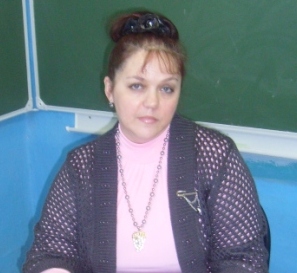 Раздел 2Показатели качества освоения обучающимися образовательных программ по результатам мониторингов, проводимых организацией                   Мониторинг уровня и качества обученности.                                      2012-2013 учебный год                                    Русский язык.                                Качество знаний.                                    Литература                                       Качество знаний.                              2013-2014 учебный год                                      Русский язык.                                    Качество знаний.                                               Литература.                                               Качество знаний.                                    2014-2015 учебный год                                             Русский язык.                                          Качество знаний.                                             Литература.                                         Качество знаний.                                                Русский язык              Диаграмма освоения образовательных программ                                             Литература             Диаграмма освоения образовательных программ.Мониторинг результатов государственной итоговой аттестации выпускников 9 класса.                         Результаты ОГЭ по русскому языку в 2015 году                      Диаграмма результатов ОГЭДиаграмма результатов ОГЭ по русскому языку в сравнении со средним результатом по району.                          Результаты ЕГЭ по русскому языку.                        Диаграмма результатов ЕГЭ.Результаты промежуточной аттестации обучающихся по русскому языку.                     ИНФОРМАЦИОННАЯ СПРАВКАО наличии положительных результатов освоения образовательной программы по преподаваемому предмету, а так же динамики показателя качества знаний, от общего количества обучающихся по преподаваемому предмету.Мониторинг уровня и качества обученности за 2014-15 учебный год.                              Русский язык                               ЛитератураДиректор МБОУ «Бахтызинская СОШ»:              С. А. Аниськин      ИНФОРМАЦИОННАЯ СПРАВКАпо результатам профессиональной педагогической деятельностиучителя русского языка и литературыФ.И.О. Сазикова Е. И.Директор МБОУ «Бахтызинская СОШ»:                          С. А. АниськинИНФОРМАЦИОННАЯ СПРАВКАпо результатам профессиональной педагогической деятельностиучителя русского языка и литературыФ.И.О. Сазикова Е. И.Наличие программы внеурочной деятельности и  ее реализацияДиректор школы:                             С. А. АниськинИНФОРМАЦИОННАЯ СПРАВКАпо результатам профессиональной педагогической деятельностиучителя русского языка и литературы Ф.И.О. Сазикова Е. И.Информация о  работе с одаренными детьми Директор МБОУ «Бахтызинская СОШ»:                    С. А. АниськинИНФОРМАЦИОННАЯ СПРАВКАпо результатам профессиональной педагогической деятельностиучителя русского языка и литературы Ф.И.О. Сазикова Е. И.Количество учащихся, ежегодно вовлеченных во внеурочную деятельность по предметуПозитивная динамика вовлечения учащихся во внеурочную деятельность Директор МБОУ «Бахтызинская СОШ»:                       С. А. АниськинИНФОРМАЦИОННАЯ СПРАВКАпо результатам профессиональной педагогической деятельностиучителя русского языка и литературыФ.И.О. Сазикова Е. И.Перечень предусмотренных планом работы воспитательных мероприятий, проведенных учителемДиректор МБОУ «Бахтызинская СОШ»:                         С. А. АниськинИНФОРМАЦИОННАЯ СПРАВКАпо результатам профессиональной педагогической деятельностиучителя русского языка и литературыФ.И.О. Сазикова Е. И.Наличие проектов социальной направленности, реализованных с обучающимися под руководством учителя   Директор МБОУ  «Бахтызинская СОШ» :                            С.А.Аниськин              Раздел 3Результаты освоения обучающимися образовательных программ по итогам мониторинга системы образованияИнформационная справкапо результатам профессиональной педагогической деятельностиучителя русского языка и литературы               Ф.И.О.    Сазикова Е. И.                                                                 Наличие победителей и призеров олимпиад  Директор МБОУ  «Бахтызинская СОШ» :                            С.А.Аниськин                                         Информационная справка                   по результатам профессиональной педагогической деятельности                                       учителя русского языка и литературы                                                     Ф. И. О. Сазикова Е. И.Количество участников научно-практических конференций по русскому языку и литературеДиректор МБОУ «Бахтызинская СОШ»:                           С. А. Аниськин                                       Информационная справка                   по результатам профессиональной педагогической деятельности                                       учителя русского языка и литературы                                                     Ф. И. О. Сазикова Е. И.Перечень научно-исследовательских проектов, имеющих публичную презентацию на уровне ОО и вышеДиректор МБОУ «Бахтызинская СОШ»:                           С. А. Аниськин                                             Информационная справка                   по результатам профессиональной педагогической деятельности                                       учителя русского языка и литературы                                                     Ф. И. О. Сазикова Е. И.Наличие участников и победителей фестивалей, конкурсов, смотров, физкультурно-спортивных соревнований, выставок творческих работ по преподаваемым предметамДиректор МБОУ «Бахтызинская СОШ»:                         С. А. АниськинРаздел 4Результаты научно-методической деятельности                                       Информационная справка                   по результатам профессиональной педагогической деятельности                                       учителя русского языка и литературы                                                     Ф. И. О. Сазикова Е. И.Перечень разработанных учителем и используемых в образовательном процессе  образовательных ресурсовДиректор МБОУ «Бахтызинская СОШ»:                                 С. А. Аниськин                                       Информационная справка                   по результатам профессиональной педагогической деятельности                                       учителя русского языка и литературы                                                     Ф. И. О. Сазикова Е. И.         Использование новых образовательных технологийДиректор МБОУ «Бахтызинская СОШ»:                 С. А. Аниськин               Урок литературы в 11 классе.Тема урока «Образ дерева в поэзии Серебряного века».                                                 Пусть слово излучает свет,                     							 во тьму не канет…                                                                                        В. А. ПономареваЦели урока.Помочь учащимся понять, какую роль играют сквозные образы в поэзии С. Есенина, М. Цветаевой.Закрепить навыки интерпретации стихотворения. Формировать ученика как субъекта возрождения духовно- нравственной  культуры.Оборудование:  портреты С. Есенина, М. Цветаевой; картины русских художников-пейзажистов, музыкальное сопровождение (песни на стихи С. Есенина, И. Сурикова)Ход урока.Учитель.Сегодня мы снова обратимся с вами к поэзии Серебряного века: к одному из самых интересных и загадочных явлений в русской культуре начала 20 века. Стихи поэтов Серебряного века прекрасны, круг их тем широк. Очень часто центром их произведений становилась природа. Прежде чем я объявлю тему нашего урока, предлагаю вам викторину «Угадайте по стихотворным строкам произведение и автора».Две капли брызнули в стекло,От лип душистым медом тянет,И что-то к саду подошло,По свежим листьям барабанит.(А. Фет  «Весенний дождь»)2.  На севере диком стоит одинокоНа голой вершине сосна.И дремлет, качаясь, и снегом сыпучимОдета, как ризой, она.(М. Лермонтов )3. Кругом пестреет лес зеленый;Уже румянит осень клены,А ельник зелен и тенист;Осинник желтый бьет тревогу;Осыпался с березы листИ, как  ковер, устлал дорогу…(А. Майков «Пейзаж»)4. Сон берез, задумчивый и тихий,Синева, улыбка и покой,Я иду по розовой гречихе,Трогая глазами и рукой.(П. Орешин «Сон берез»)5. Липы обруч золотой –Как венец на новобрачной.Лик березы – под фатойПодвенечной и прозрачной.Погребенная земляПод листвой в канавах, ямах.В желтых кленах флигеля,Словно в золоченых рамах.(Б. Пастернак «Золотая осень»)6. Печальная березаУ моего окна,И прихотью морозаРазубрана она.Как гроздья винограда,Ветвей концы висят, -И радостен для взглядаВесь траурный наряд.(А. Фет)7. Белело тело, белое, как хмельКипучих волн озерных.Тянул, смеясь, веселый ЛельЛучи волосьев черных.И сам Ярило пышно увенчалИх сеть листвою заостреннойИ, улыбаясь, разметалВ лазури неба цвет зеленый.(С. Городецкий «Береза»)Учитель.- Чем объединены эти стихотворные строки?В центре этих стихов – образ дерева.  И это не случайно. Давайте перенесемся в далекое прошлое и узнаем, во что верили наши предки, славяне, как они представляли себе мир.Сообщение ученика о Мировом  Древе.  Мир казался нашим предкам похожим на огромное яйцо, которое снесла  «космическая птица». Посередине славянской вселенной расположена сама Земля. Верхняя часть - наш живой мир, мир людей. Нижняя - Нижний мир, мир мертвых. Вокруг Земли, подобно скорлупе, расположены девять небес. Вот почему мы до сих пор говорим не только «небо», но и «небеса». На любое из небес можно забраться по стволу дерева, которое, как огромная ось, пронизывает всю вселенную. Мощные корни этого дерева, которое славяне называли Древом жизни, оплетают весь мир людей и уходят глубоко в мир мертвых. Ствол взмывает высоко к небесам, а крона Древа касается седьмого неба.  В кроне дерева вызревают все известные плоды и цветы, произрастающие на земле. Семена их сыплются вниз, прорастают и дают людям богатый урожай. Крону дерева заселяют птицы, которые в русском фольклоре и прикладном искусстве символизировали доброе начало. У ствола Древа пасутся кони, олени или лоси.  У корней Древа изображались цветы, травы, а иногда и рыбы, змеи, лягушки.
Почему именно этот образ, образ дерева, стал одним из основных в славянской мифологии? Русские люди всегда считали дерево живым существом, имеющим душу. Множество обычаев, обрядов и поверий связано с деревом: посадить дерево при рождении ребенка, украшать березки на Троицу, березовое полено у порога отгоняет злых духов, украшение новогодней елки и т.д. Существовали отдельные священные деревья и целые священные рощи.  Вспомним русские народные пословицы и поговорки, связанные с деревом:
– «Кто срубит дерево, того проклянут дети, кто посадит дерево – того похвалят внуки».
– «Дерево от плодов, а человек от дел познается».
Древо Жизни, по представлению древних, это центральная ось Вселенной, оно объединяло вокруг человека весь окружающий мир. Мировое Древо – это символ бесконечности и повторяемости жизни, отражение размышлений людей о бессмертии человечества – как семя, брошенное в землю, снова возрождается к жизни, так и человек, умирая, продолжает жить в своих потомках. Образ Мирового Древа – древа жизни или познания – существует в культурах многих народов мира.Ученица читает стихотворение К. Бальмонта «Славянское древо».УчительСегодня на уроке мы поговорим о том, как изображали дерево в своих стихах поэты Серебряного века. Обратимся к творчеству С. Есенина. Слайд №1 «Портрет С. Есенина». Звучит романс «Клен ты мой опавший, клен заледенелый…»Есенинская поэзия с ее напевностью, звучностью и чистотой выросла на русской фольклорной почве. Образы клена и березы в его стихах создавались под влиянием народных традиций «деревного» образотворчества.Проверка домашнего задания.Класс был поделен на две группы. Первая группа получила задание: «Образ березы в творчестве С. Есенина». Вторая группа – «»Образ клена в стихах С. Есенина».Учащимся было предложено выполнить задания:Выразительное чтение стихов о березе, о клене.Подготовка по словарю традиционных символов материал, связанный с названиями березы, клена.Выписать из стихов поэта строки, иллюстрирующие роль сквозных образов в его поэзии и сделать вывод.Выступление первой группы «Образ березы в поэзии С. Есенина».		На фоне слайдов с картинами И. Грабаря «Февральская лазурь»,А.К. Саврасова «Грачи прилетели», «Сельский вид», И. И. Левитана «Березовая роща», А. И. Куинджи «Березовая роща»   читаются стихи «Белая береза», «Пороша», «Береза»Выступление второй группы «Образ клена в поэзии С. Есенина».На фоне слайдов с картинами  читаются стихи «Я покинул родимый дом», «Слышишь – мчатся сани…», «Исповедь хулигана», «Там, где капустные грядки…», «Я усталым таким еще не был», «Клен ты мой опавший…», «Метель».Учитель.Итак, образ березы и клена – сквозные образы в творчестве С. Есенина. Береза в его стихах – это символ Родины, а клен -  спутник его нелегкой судьбы, «двойник» лирического героя.Слайд «Портрет М. Цветаевой». Звучит песня на стихи И. Сурикова «Рябина».УчительЕще в 1916 году М. Цветаева написала стихотворение «Красною кистью рябина зажглась…» (читает стихотворение). А. И. Павловский в книге «Куст рябины» писал: «Рябина навсегда вошла в геральдику ее поэзии. Пылающая и горькая, на излете осени, в преддверии зимы – она стала символом судьбы, тоже переходной и горькой, пылающей творчеством и уходящей в зиму забвения».Чтение и анализ стихотворения «Рябину Рубили…»- Проследим, как меняется поэтическая мысль от начала к финалу.Выделим ключевые слова.Рябина.  Подберем к этому слову рифму (судьбина, Марина). Не случайно слово рябина рифмуется с именем поэтессы: рябина-  символ судьбы М. Цветаевой.Судьбина. Найдем синонимы к этому слову (участь, доля, судьба). Какой эпитет употребляет Цветаева с этим словом? (Горькая – значит тяжелая, трудная).Седыми спусками. Какие ассоциации возникают у вас в связи с этим словосочетанием? (Первая седина в волосах, которая появилась от переживаний, перенесенных лирической героиней)Судьбина русская. Объясним лексический повтор: судьбина горькая – судьбина русская. (Это развернутая метафора: рябина как судьба Марины, рябина как судьба русская)Таким образом, Цветаева ощущает неразрывную связь своей судьбы с судьбой Родины. Даже находясь в эмиграции, она не представляет жизни без России, не может прервать связь с Родиной, продолжая любить ее беззаветно. Особенно остро это чувство любви выражено в удивительном стихотворении «Тоска по родине…». Чем же удивительно это стихотворение?                               Чтение стихотворения «Тоска по родине…» - Давайте прочитаем стихотворение без двух последних строк. Изменится ли его смысл?(Все стихотворение, кроме двух последних строк, - это исповедь отчаявшегося, измученного человека, равнодушного, не замечающего, где, среди кого, в каком времени он вынужден жить, на каком языке его понимают окружающие. Казалось бы, ни о какой любви к Родине здесь речь не идет, если бы не пронзительные последние строки:Но если по дороге – кустВстает, особенно – рябина…На протяжении 38 строк Цветаева уверяла читателей (а прежде всего саму себя) в нелюбви к Родине, но последние строки перевернули стихотворение, и тоска по Родине становится живой неизбывной болью. Исследователь С. Рассадин писал: «Приходит в голову мысль – странная, если не выразить резче: а если, не приведи Бог, сердце остановилось на 38 строке…что тогда мы сказали бы об этих стихах?» Таким образом, рябина для М. Цветаевой не только символ ее горькой судьбы, но и символ Родины, России…Заканчивая урок, я хочу прочитать вам стихотворение поэтессы, нашей землячки, В. А. Пономаревой, для которой рябина – символ творчества: Поставь рябиновую ветвь                          на стол в стакане,И в темноте дрожащий свет                         не перестанетСтруиться от ее плодов,                        мерцать тревожно…О, как хотелось бы для слов                         того же!Чтоб мысль, родившая строку,                         хранила чувстваИ повторялась на веку                       тысячеустно.Пусть слово излучает свет,                      во тьму не канет…Поставь рябиновую ветвь                      на стол в стакане.     									Домашнее задание: интерпретация стихотворения К. Бальмонта «Ясень»                         «Трагический тенор эпохи».                Интегрированный урок в 11 классе.                        Игра «За семью печатями»,                                                                    Как памятник началу века                                                                    Здесь этот человек стоит…                                                                                           А. АхматоваОборудование урока.1. Репродукция картины И. Крамского «Неизвестная».2. Репродукции картин М. Врубеля.3. Портрет А. Блока.4. Аудиозапись вальсов Шопена.                               Условия игры.    Класс делится на три команды. Каждой команде предоставляется послужной формуляр для ответов и тайный формуляр, где участники записывают свои предположения относительно героя игры. На обдумывание каждого вопроса дается три минуты. За правильный ответ команды получают печать. Команда, набравшая большее количество печатей, получает право назвать имя героя игры.                                Ход урока.             Герой нашего урока – человек необычный, одаренный. Анна Ахматова называла его трагическим тенором эпохи. Чтобы узнать его имя, нужно провести расследование.            Нашему герою довелось родиться в доме, принадлежавшем Петербургскому университету, в семье «столбовой» русской интеллигенции. Дед его – крупнейший русский ученый-ботаник, профессор и ректор Петербургского университета. Бабушка – широко известная переводчица. Отец – философ, профессор Варшавского университета. С детства он дышал атмосферой живого культурного предания. В их доме часто бывали Баратынский, Тютчев, Аксаков. В кабинете деда стоял старинный диван, на котором сиживали Достоевский и Щедрин. Наш герой впитывал в себя высокие представления о ценностях литературы и искусства, об идеалах и  традициях.Вопрос первой печати.          Герой нашего урока жил в тревожное время, когда чувствовалось, что грядут большие перемены. Неудивительно, что многие поэты, писатели, художники отвратили свой взор от повседневности, обратив его к историческому пошлому, к миру своих грез и фантазий. В 1890-1900 годы в России сформировалось литературное направление, в русле которого выступил и наш герой. Для этого направления характерно индивидуальное видение мира, чаще всего смутное и неопределенное. Сторонники этого направления считали, что красота и истина постигаются не рассудком, а интуицией. «Никаких цветов: ничего, кроме нюансов» (Поль Верлен).Вопрос: Назовите это литературное направление. (Символизм)Вопрос второй печати.        В жизни нашего героя большое место занимала любовь. В 1903 году он женился на любимой женщине, которой посвятил впоследствии около 800 стихов. Она была дочерью известного русского химика, профессора Петербургского университета, автора книги «Основы химии». На счету этого ученого много открытий: открытие периодического закона, гидратантная теория растворов. Много времени он уделял вопросам технологии нефти, интересовался железорудной промышленностью Урала. Велики его заслуги в разработке техники точных измерений, в теории воздухоплавания.Вопрос: Назовите имя этого ученого-химика. (Д. И. Менделеев)Вопрос третьей печати.        Наш герой любит музыку, живопись. Его окружают не только поэты, но и художники, музыканты. Поэтические образы, созданные им, иногда как будто переносятся на картины и наоборот. Сравните описание лирической героини стихотворений нашего героя и героини картины одного известного русского художника:         Стихотворения.                                       		Картина.«Она стройна и высока,/                                  Она, подобно видению,                                                                   Всегда надменна и сурова».                          возникает в колеблющейся На ней «серебристо-черный мех»,               морозной дымке. Богато и   «стан, шелками схваченный»,                      со вкусом одета: на ней «шляпа с траурными перьями»,                  темно-синяя бархатная«в кольцах узкая рука».                                шубка, отороченная серебристымОна таинственна и непостижима,                мехом, изящная шляпка с «дышит духами и туманами»,                      страусовым пером, на руке от нее веет «древними поверьями»             поблескивает золотой браслет.                                                                           Дама недоступна в своей                                                                         величавой красоте.(Учитель показывает картину И. Крамского «Неизвестная»).         Эта картина появилась на выставке передвижников в ноябре 1883 года, когда герою нашей игры было всего три года, но впоследствии многие связывали образ женщины на портрете с лирической героиней стихотворений нашего героя.Вопрос: Назовите автора картины и ее название. Вопрос четвертой печати.        В своих стихах наш герой часто обращается к историческому прошлому России. Этому событию он посвящает целый цикл своих стихов. Что же это за событие? Вот как о нем рассказывают историки:«Наступило утро. Скрытая густым туманом отборная русская рать под командованием князя Серпуховского и воеводы Дмитрия Боброка-Волынца засела в лесу в засаде, а остальные силы русских выстроились на поле. Когда туман рассеялся, русское и ордынское войска начали сближаться и вскоре встали друг против друга. Русские и ордынские полки сошлись в кровавой схватке. Стрелы падали дождем, копья ломались, как солома, молниями сверкали на солнце мечи. Войско противника было разгромлено. Победа русских была полной. Но к чувству торжества и ликования примешивалась горечь и скорбь по убитым. Многие славные сыны Родины полегли на этом поле. Все оно обильно пропиталось кровью, а воды Дона, как потом рассказывали, три дня были красны». (Ворожейкина Н. И. и др. «Рассказы по родной истории»).Вопрос: Назовите это историческое событие. Когда оно произошло?          (Куликовская битва, 1380 год).Вопрос пятой печати.         Необычайно красивые стихи нашего героя всегда были близки к живописи, но с творчеством этого художника он чувствовал особенную связь. Когда в апреле 1910 года художник умер, для нашего героя это стало потрясением. Через день после похорон он пишет матери: «С … я связан жизненно и, оказывается, похож на него лицом».  (Учитель показывает репродукции картин М. Врубеля)         Его картины – таинственное, призрачное чудо, цветовой сплав синих и лиловых тонов. Герой нашего урока писал о картинах этого художника: «Небывалый закат озолотил небывалые сине-лиловые горы. Это только наше названье тех преобладающих трех цветов, которые слепили…всю жизнь и которым нет еще названия. Эти цвета – лишь обозначение, символ того, что таит в себе житель гор: «и зло наскучило ему». Вся громада этой мысли…заключена лишь в трех цветах».Вопрос: Назовите этого художника.  (М. Врубель).Вопрос шестой печати.        Наш герой обладал прекрасным музыкальным слухом, умел играть на музыкальных инструментах. Часто друзья заставали его играющим на пианино. Музыка значила для него многое, он умел ее слушать:                     В ночи, когда уснет тревога,                     И город скроется во мгле, -                      О, сколько музыки у Бога,                     Какие звуки на земле!Был у него и любимый композитор.   (Звучит «Вальс №7 Шопена)Это великий польский музыкант, романтик, который ввел полонез и мазурку. Это композитор волшебной поэтичности, так прославивший вальс, что даже люди, не имеющие о музыке почти никакого представления, вальсы этого композитора знают и любят. Он написал всего 14 вальсов, но каждый из них необыкновенно красив, наполнен богатством содержания.Вопрос: Назовите этого композитора.  (Фредерик Шопен).Вопрос седьмой печати.В январе 1918 года герой нашего урока закончил поэму, которая стала высшей ступенью его творческого пути. Он писал: «…Поэма написана в ту исключительную и всегда короткую пору, когда проносящийся революционный циклон производит бурю во всех морях – природы, жизни и искусства», Она вызвала шквал эмоций: бурные споры, восторженные отклики, гневные отзывы. После выхода поэмы Зинаида Гиппиус посвятила герою нашей игры такие строки:                  По камням ночной столицы,                   Провозвестник Божьих роз,                  Шел, сверкая багряницей,                  Негодующий Христос.                  Темен лик его суровый,                  Очи гневные светлы.                  На веревке, на пеньковой,                  Туго свитые узлы.                  Волочатся, пыль целуют                  Змеевидные концы…                  Он придет, Он не минует,                  В ваши храмы и дворцы,                   К вам, убийцы, изуверы,                   Расточители, скопцы,                   Торгаши и лицемеры,                   Фарисеи и слепцы!                   Вот, на празднике нечистом                   Он застигнет палачей,                   И вопьются в них со свистом                   Жала тонкие бичей!                   Хлещут, мечут, рвут и режут,                  Опрокинуты столы…                  Будет вой, и будет скрежет –                   Злы пеньковые узлы!                  Тише город. Ночь безмолвней.                  Даль притайная пуста.                  Но сверкает ярче молний                  Пик идущего Христа. Вопрос: О какой поэме идет речь? (О поэме «Двенадцать»).Если вы правильно ответили на последний вопрос, то вы уже догадались, кто наш герой. О нем можно сказать словами великого Гете: «Талант рождается в тиши, характер – в мировом потоке». Стихи его никого не оставляли равнодушным. Его обожали, ему посвящали стихи:                    Имя твое – птица в руке,                    Имя твое – льдинка на языке,                    Одно-единственное движенье губ,                    Имя твое – пять букв.                 	 Мячик, пойманный на лету,                    Серебряный бубенец во рту.                  Камень, кинутый в тихий пруд,                  Всхлипнет так, как тебя зовут.                  В легком щелканье ночных копыт                  Громкое имя твое гремит.                  И назовет его нам в висок                  Звонко щелкающий курок.                  Имя твое, - ах, нельзя! –                   Имя твое – поцелуй в глаза,                  В нежную стужу недвижных век.                  Имя твое – поцелуй в снег.                  Ключевой, ледяной, голубой глоток…                  С именем твоим – сон глубок.                                       (М. Цветаева)Итак, кто же он, наш герой?      (Учитель показывает портрет А. Блока, победившая команда называет имя героя игры.Это он – «трагический тенор эпохи» - Александр Александрович Блок. Тема урока: Роль обращений в поэзии А. С. Пушкина. Цель: 1) обобщить и систематизировать изученный материал; 2) показать, как «работает» обращение в тексте; 3) продолжить отработку пунктуационных навыков в предложениях с обращениями; 4) повторить синтаксический разбор предложения и разбор словосочетания.Задачи урока.Образовательная: повторение, закрепление и систематизация знаний по теме, отработка пунктуационных навыков.Воспитательная: воспитание любви к стихотворному слову, чувства гордости за русский язык, чувства прекрасного.Развивающая: развитие умения применять полученные знания на практике, развитие речевой культуры.Оборудование урока.Портрет А. С. ПушкинаКарточки с заданиями.Таблица «Восстанови пушкинские строки».                                                                      Какая точность во всяком слове!                                                                        Какая значительность всякого                                                                       выражения! Как все округлено,                                                                       окончено и замкнуто!                                                                                   Н. В. Гоголь                                     Ход урока.1.Учитель.Сегодня у нас последний урок по теме «Обращение». Наша задача – повторить, обобщить и расширить знания по этой теме. На уроке мы также постараемся выяснить, какую роль играют обращения в поэзии А. С. Пушкина. Употребление обращений, наряду с другими языковыми средствами, помогало поэту создавать совершенные произведения.    (Читается эпиграф к уроку)2.Проверка домашнего задания.Домашнее задание было дано учащимся по группам:1группа – выписать из произведений А. С. Пушкина десять предложений с обращениями.2 группа – выписать из произведений А. С. Пушкина предложения с обращениями с положительной и отрицательной оценкой героя, предмета, события; сделать вывод.3 группа – выписать из произведений А. С. Пушкина  предложения с авторскими обращениями, сделать вывод.Учитель.Обращения не просто называют того, к кому обращаются с речью, они содержат оценку человека или явления и выражают различные чувства. Какие же чувства могут выражаться с помощью обращений? Рассмотрим это на примерах.Разбор предложения.        Друг Дельвиг, мой парнасский брат, твоей я прозой был утешен.Задания к предложению:1) - Кто такой Дельвиг? - Почему Пушкин называет его парнасским братом? - Какие чувства он выражает в этом обращении? 2) Выяснить по словарю значение слова  парнасский.3)Объяснить знаки препинания.Выборочный диктант (из предложений, которые диктует учитель, ученики выписывают только обращения).            Дай руку, Дельвиг! Что ты спишь?            Проснись, ленивец сонный!            Ты не под кафедрой сидишь,            Латынью усыпленный.            Тебя зову, мудрец ленивый,             В приют поэзии счастливый.            А Балда ему: «Глупый ты бес,            Куда ж ты за нами полез?»            Румяный критик мой, насмешник толстопузый,            Готовый век трунить над нашей томной музой.            Любезный именинник, о Пущин дорогой!            Прибрел к тебе пустынник с открытою душой.           Выпьем, добрая подружка бедной юности моей,           Выпьем с горя. Где же кружка? Сердцу будет веселей.           Приплыла к нему рыбка и спросила:          «Чего тебе надобно, старче?»Учитель. - Какие же чувства могут быть выражены с помощью обращений?(Чаще всего это добрые чувства: любовь, нежность, признательность, иногда – злость, недовольство, гнев). - Сколько падежей в русском языке?А в древнерусском языке было семь падежей. Седьмой падеж назывался звательным. От старого звательного падежа в современном языке сохранились такие формы как Отче, Боже. Старую звательную форму использует и Пушкин в «Сказке о рыбаке и рыбке» (старче).Литературная викторина «Восстанови пушкинские строки».        Люблю тебя, …………………,        Люблю твой строгий, стройный вид…        …………………, ……………….!        Приятна мне твоя прощальная краса…        Ах ты, …………………..,        Это врешь ты мне назло.        …………,……….! Ты могуч,        Ты гоняешь стаи туч.        …………, ……..! скажи,        Да всю правду доложи.Учитель.В этих строках автор использует обращения-олицетворения. - Что такое олицетворение?Самостоятельная работа по карточкам.                         Карточка №1Расставить знаки препинания, вставить пропущенные буквы, подчеркнуть обращения.                Месяц месяц мой друж…к                Поз…лоченный рож…к                И вы красотки м…лодые                Которых поз…нею порой                Уносят дрожки удалые.               Мой дру… Отчизне посвятим               Души прекрасные порывы.                         Карточка №2.Вставить, где нужно, обращения. Расставить знаки препинания.     « Ваше обещание к нам побывать летом меня очень радует. Приезжайте к нам в Михайловское, всех лошадей на дорогу выставлю…  Прощайте. За ваше здоровье я просвиру вынула и молебен отслужила поживи хорошенько.»                   ( Из письма Арины Родионовны А. С. Пушкину)                       Карточка №3Написать письмо другу или подруге, поделиться впечатлениями о прочитанных произведениях А. С. Пушкина. Употребить, где нужно, обращения, выразив в них свое отношение к адресату.Анализ предложений, записанных на доске.…Кушай яблочко, мой свет.    Благодарствуй за обед…             - Из какой сказки эти строки? - Прочитайте отрывок, соблюдая интонацию. - Найдите обращения. - Какие чувства выражены в обращении? - Найдите в этом фрагменте формулу благодарности. - Какие еще вы знаете слова, с помощью которых один человек может поблагодарить другого?Учитель.Исследователь русского речевого этикета Н. И. Формановская предлагает 28 слов и выражений благодарности. Вот некоторые из них:                                        Спасибо. Благодарю вас.                                        Я вам очень признателен.                                        Я вам многим обязана.                                        Как я вам благодарен!                                        Моя благодарность не знает границ.                                        Вы очень любезны.                                        Это очень мило с вашей стороны.Подведение итога урока. - Какую роль играют обращения в поэзии А. С. Пушкина?( Обращения повышают образность и эмоциональность речи. В поэзии Пушкина обращения чаще всего помогают выразить нежные, светлые чувства. У Пушкина есть строки:                        И долго буду тем любезен я народу,                        Что чувства добрые я лирой пробуждал.Обращения тоже помогали автору пробуждать добрые чувства.)10. Домашнее задание: написать рассказ «На уроке», используя обращения.  ИНФОРМАЦИОННАЯ СПРАВКАпо результатам профессиональной педагогической деятельностиучителя русского языка и литературы Ф.И.О. Сазикова Е. И.Методическая работа. Выступления учителя  Директор МБОУ  «Бахтызинская СОШ» :                            С.А.Аниськин              ИНФОРМАЦИОННАЯ СПРАВКАпо результатам профессиональной педагогической деятельностиучителя русского языка и литературы Ф.И.О. Сазикова Е. И.Перечень разделов учебных программ, разработанных учителем с учетом социо-культурных особенностей ООДиректор МБОУ «Бахтызинская СОШ»:                               С. А. АниськинИНФОРМАЦИОННАЯ СПРАВКАпо результатам профессиональной педагогической деятельностиучителя русского языка и литературы Ф.И.О. Сазикова Е. И.Перечень используемых учителем в образовательном процессе медиа и электронных образовательных ресурсовДиректор МБОУ «Бахтызинская СОШ»:                    С. А. АниськинИНФОРМАЦИОННАЯ СПРАВКАпо результатам профессиональной педагогической деятельностиучителя русского языка и литературыФ.И.О. Сазикова Е. И.Список публикаций  Директор МБОУ  «Бахтызинская СОШ» :                            С.А.Аниськин              ИНФОРМАЦИОННАЯ СПРАВКАпо результатам профессиональной педагогической деятельностиучителя русского языка и литературыФ.И.О. Сазикова Е. И.Размещение публикаций, авторских материалов в сети Интернет:  Директор МБОУ  «Бахтызинская СОШ» :                      С. А. Аниськин    ИНФОРМАЦИОННАЯ СПРАВКАпо результатам профессиональной педагогической деятельностиучителя русского языка и литературы Ф.И.О. Сазикова Е. И.Участие в семинарах  Директор МБОУ  «Бахтызинская СОШ» :                      С. А. Аниськин    ИНФОРМАЦИОННАЯ СПРАВКАпо результатам профессиональной педагогической деятельностиучителя русского языка и литературыФ.И.О. Сазикова Е. И.Участие в экспертных комиссиях  Директор МБОУ  «Бахтызинская СОШ» :                            С.А.Аниськин      ИНФОРМАЦИОННАЯ СПРАВКАпо результатам профессиональной педагогической деятельностиучителя русского языка и литературыФ.И.О. Сазикова Е. И.                             Участие в профессиональных конкурсах        Директор МБОУ  «Бахтызинская СОШ» :                            С.А.Аниськин              Раздел 5Профессиональные достижения педагогического работникаИНФОРМАЦИОННАЯ СПРАВКАпо результатам профессиональной педагогической деятельностиучителя русского языка и литературыФ.И.О. Сазикова Е. И.Повышение квалификации (название структуры, где прослушаны курсы, год, месяц, проблематика курсов):         Директор МБОУ  «Бахтызинская СОШ» :                            С.А.Аниськин              Ф. И. О., год рождения учителяСазикова Елена Ивановна02.03.1969 г.р.Контактная информация (телефоны, адрес электронной почты)Телефон: (8831) 7873461E-mail: sazikovael@yandex.ruОбразованиеВысшее,    АГПИ им. А. Гайдара, 1991 год, учитель русского языка и литературыИмеющаяся категорияВысшая, 2011 г.Заявленная категорияВысшаяСтаж педагогической работы24 годаНаименование должности в соответствии с трудовой книжкойУчитель русского языка и литературыНаименование ОУ в соответствии с УставомМуниципальное бюджетное общеобразовательное учреждение «Бахтызинская  средняя общеобразовательная школа»Муниципальный районВознесенский районКлассКоличество учащихсяКачество знанийУспеваемость7945%100%81050%100%101070%100%КлассКоличествоучащихсяКачествознанийУспеваемость7965%100%81050%100%101090%100%КлассКоличество учащихсяКачество знанийУспеваемость8850%100%91030%100%111070%100%КлассКоличествоучащихсяКачествознанийУспеваемость8875%100%91060%100%111090%100%КлассКоличество учащихсяКачество знанийУспеваемость5560%100%9850%100%10475%100%КлассКоличествоучащихсяКачествознанийУспеваемость5580%100%9850%100%10475%100%Общая успеваемостьКачественная успеваемость2012-13 учебный год100552013-14 учебный год100502014-15 учебный год10062Общая успеваемостьКачественная успеваемость2012-13 учебный год100682013-14 учебный год100752014-15 учебный год10068Количествоучастников    5   4   3   2Средний баллСредняя оценка           8   3    1   4   0   30    3,87Учебный годКоличество учащихся,    сдававших ЕГЭУспеваемостьСредний балл2013-2014             10  100  55,1Учебный годКлассКачествознанийУспеваемость2012-13 учебный год (10 класс)20%100%2013-14 учебный год (11 класс)55,5%100%Учебный годКлассКачествознанийУспеваемость2013-14 учебный год (8 класс)50%100%2014-15 учебный год (9 класс)(Результаты ОГЭ)50%100%Учебный годКлассКачествознанийУспеваемость2014-15 учебный год (5 класс)(Входная контрольная работа)50%100%2014-15 учебный год (5 класс)(1 полугодие)60%100%2014-15 учебный год (5 класс)(Итоговая контрольная работа)60%100%    5     9     10Уровень обученности100100100Качество обученности605075    5     9     10Уровень обученности100100100Качество обученности805075ГодПредметКачественная успеваемость (на начало года)Качественная успеваемость (на конец года)Динамика качественной успеваемости2012-2013Русский язык45%50%Динамика2012-2013Литература60%65%Динамика2013-2014Русский язык44,4%60,7%Динамика2013-2014Литература61,1%71,4Динамика2014-2015Русский язык53,8%58,8%Динамика2014-2015Литература70,6%70,6%СтабильноГодНазвание программы внеурочной деятельностиНаправлениеКоличество учащихсяРезультат2012-2013Юный краеведЮный филологДуховно-нравственноеИнтеллектуальное157Призер муниципального этапа Всероссийской олимпиады школьников по русскому языку2013-2014Юный краеведЮный журналистДуховно-нравственноеСоциальное616Выпуск газеты «Школьная жизнь»2014-2015Наша школьная газетаСоциальное22Выпуск газеты «Школьная жизнь»Учебный годКол-во учащихся, занимающихся по программе ПредметКол-во проведенных занятийКол-во участников районного этапа олимпиады, районных конкурсов и соревнованийКол-во призовых мест на районной олимпиаде, районных конкурсах и соревнованияхКол-во участников региональных, всероссийских конкурсов, результативность участия2012-20137Русский язык и литература18863призер2013-20145Русский язык и литература317342-победителяпризер2014-20158Русский язык и литература18922победительУчебный год /количество учащихся Количество учащихсяКружки, занятия с одаренными детьми2012-2013 2915-кружок «Юный краевед»7- кружок «Юный филолог»7 – занятия по программе «Одаренные дети»2013-201427   6- кружок «Юный краевед»16 – кружок «Юный журналист»5- занятия по программе «Одаренные дети»                                                         2014-20153022- кружок «Наша школьная газета»8- занятия по программе «Одаренные дети»Учебный год2012-20132013-20142014-15Количество учащихся292730в % от количества учащихся44,1%45,4%46,7%№Тема мероприятияДата проведенияФорма проведенияКоличество учащихся, принявших участие в мероприятии1.Путешествие в храм муз2012 гВиртуальная экскурсия102.На что потратить жизнь2012 гКлассный час с презентацией103.«Маленький кусочек от России, деревушка милая моя…»2012 гЛитературно-музыкальная композиция104.Семь чудес света2012 г.Виртуальная экскурсия105.Учимся решать конфликты2012 гКлассный час106.20 лет Российской Конституции2013 гКлассный час107.Интеллектуальный турнир2013 гИгра108. Этическая грамматика2013 гКлассный час109. Как стать интересным собеседником2013 г.Час общения1010.Мир профессий и твое место в нем2013 гКлассный час1011.Всему начало- отчий дом2013 г.Классный час1012.Роскошь человеческого общения2013 г.Классный час1013.Как противостоять давлению среды2013 г.Час общения1014.«И песня тоже воевала…»2013 г.Музыкальный час1015.Закон, по которому мы живем2013 г.Классный час с презентацией1016.Знамя Победы2013 г.Урок мужества1017.«Была война, была страда»2014 г.Конкурс рисунков1018.Светский этикет2014 г.Классный час1019.Папа, мама, я – спортивная семья2014 г.Спортивный праздник10+1520.Мой дом – моя крепость2014 г.Фольклорный праздник10+821.Они подарили нам жизнь2014 г.Встреча с ветеранами10+322.Веселый урок о здоровье2014 г. Тематический классный час1023.Тренировка воли2014 г.Психологический классный час1024.«Никто не забыт, ничто не забыто»2014 г.Классный час1025.Правила дорожного движения знать каждому положено2014 г.Конкурс526.О вреде курительных смесей2014 г.Классный час527.Горжусь тобой, Россия!2014 г.Классный час428.«Высочайший юноша Вселенной»2014 г.Игра «За семью печатями»1729.Умею ли я слушать2014 г.Час общения430.Как уберечься от гриппа2014Классный час с приглашением медицинского работника431.Всемирный день борьбы со СПИДом2014 г.Классный час с презентацией432.Русские традиции. Рождество2015 г.Праздник433.Человек и наркотики2015 г.Классный час434.О вкусной и здоровой пище2015 г.Классный час435.Человек и закон2015 г.Деловая игра436.Готов к труду и обороне2015 г.Классный час437.«Я сердцем никогда не лгу…»(К 120-летию С. Есенина)2015 г.Живой журнал1738.Знай и люби свой край2015 г.Классный час439.Что такое духовное богатство человека2015 г.Дискуссия440.Чем пахнут ремесла2015 г.Классный час441.По страницам той Великой войны2015 г.Урок мужества4№Название социального проектаКоличество учащихся, принявших участие в реализации проектаДатаДокументы(материалы),подтверждающие реализацию проектаРезультат1«Возвращение к истокам»Создание сборника фольклорных произведений12С15.09.2012 г. по 15.02.2013 г.Приказ « 17/1 от 15.09.2012 «О реализации социального проекта «Создание сборника фольклорных произведений»Приказ № 55/1 от 15.02. 2013 года «Об итогах реализации социального проекта «Создание сборника фольклорных произведений»Протокол №5 от 29.05.2013 заседания МО классных руководителейСборник фольклорных произведений Вознесенского района «Весняночка»2 место в номинации «Проект»Районная научно-практическая конференция по русскому языку и литературе2«Зеленый островок»1503.06.2013 г. по 16.06. 2013 г.Приказ « 82/1 от 03.06.2013 «О реализации социального проекта «Зеленый островок»Приказ №16/1 от 12.09. 2013 года «Об итогах реализации социального проекта «Зеленый островок»Протокол №1 от 12.09.2013 заседания МО классных руководителейБлагоустроенная территория вокруг школы3. «Наша школьная газета»12С 04.11.2013г.  по 01.06.2014 г.Приказ 27 от 04.11.2013 г. «О реализации социального проекта «Наша школьная газета»Приказ №58 от 20.06. 2014 года «Об итогах реализации социального проекта «наша школьная газета»Протокол №5 от 30.05.2014 заседания МО классных руководителейШкольная газета «Наша жизнь»1 место в номинации «Проект»Районная научно-практическая конференция по русскому языку и литературеВид, название Уровень Фамилия, имя учащегося, классРезультатДата проведения  Олимпиада по русскому языкуОбразовательное учреждениеБелов Д. (7 кл)Антонов Н. (8 кл)Якунькова Т. (10 кл)ПобедительПобедительПобедитель2012 годОлимпиада по русскому языкуМуниципальныйБелов Д. (7 кл)Призер2012 годОлимпиада по литературеОбразовательное учреждениеБелов Д. (8 кл)Антонов Н (9 кл)Якунькова М. (11 кл)Якунькова Т (11 кл)ПобедительПобедительПобедительПобедитель2013 годОлимпиада по русскому языкуОбразовательное учреждениеБелов Д. (8 кл)Антонов Н. (9 кл)Якунькова Т (11 кл)ПобедительПобедительПобедитель2013 годОлимпиада по русскому языкуМуниципальныйБелов Д. (8 кл)Антонов Н. (9 кл)Якунькова М. (11 кл)Якунькова Т (11 кл)УчастникУчастникУчастникУчастник2013 годОлимпиада по литературеОбразовательное учреждениеЕжонкова Ю. (5 кл)Зотова К (9 кл)Антонов Н (10 кл)ПобедительПобедительПобедитель2014 годОлимпиада по литературеМуниципальныйЗотова К (9 кл)Антонов Н (10 кл)Тябина Елена (9 кл)УчастникУчастникУчастник2014 годОлимпиада по русскому языкуОбразовательное учреждениеЗотова К (9 кл)Антонов Н (10 кл)Муборакшоева А. (5 кл)ПобедительПобедительПобедитель2014Олимпиада по русскому языкуМуниципальныйЗотова К (9 кл)Антонов Н (10 кл)Белов Д.(9кл)Мамедова К. (11 кл)УчастникУчастникУчастникУчастник2014 годНазвание работыГодАвторУровеньРезультат1.Исследовательская работа «Топонимическое пространство сел Бахтызино, Суморьево и их окрестностей»2013Якунькова Т. (10 класс)Якунькова М.(10 класс)Муниципальный1 местоПриказ № 78 от 04.04.20132.Проект «Возвращение к истокам»2013Зотова К.Белов Д.Тябина Е.Ежонкова Ю.Устимкина И.Шахумова М.(7 класс)Муниципальный2 местоПриказ № 78 от 04.04.20133.Проект «Наша школьная газета»2014Зотова К.Белов Д.Тябина Е.Ежонкова Ю.Устимкина И.Шахумова М.(8 класс)Муниципальный1 место4. Исследовательская работа«Портрет слова»2014Якунькова Т. (11 класс)Якунькова М.(11 класс)Муниципальный3 место5. Исследовательская работа«История села в топонимах»2015Ежонкова Ю.Белкина Д.(5 класс)Муниципальный1 местоНазвание проектаГодАвторыУровеньРезультат1.Исследовательская работа «Топонимическое пространство сел Бахтызино, Суморьево и их окрестностей»2013Якунькова Т. (10 класс)Якунькова М.(10 класс)Муниципальный(районная научно-практическая конференция)Муниципальный(конкурс исследовательских и проектных работ «Юный исследователь»Региональный(проект «Отечество мое Нижегородское»)Региональный( областной конкурс исследовательских и проектных работ «Юный исследователь»1 место1 местоУчастие1 место2.Проект «Возвращение к истокам»2013Зотова К.Белов Д.Тябина Е.Ежонкова Ю.Устимкина И.Шахумова М.(7 класс) ШкольныйМуниципальный2 местоПриказ № 78 от 04.04.20133.Проект «Наша школьная газета»2014Зотова К.Белов Д.Тябина Е.Ежонкова Ю.Устимкина И.Шахумова М.(8 класс)ШкольныйМуниципальный1 местоВид, название мероприятияУровень (образовательное учреждение, район, город, республиканский, федеральный, международный уровень)Результат (занятое место)Дата проведенияДокументы(материалы),подтверждающие результаты ( при наличии высоких результатов)1.Исторический исследовательский конкурс «Моя семья в истории страны»Муниципальный3 место2012ГрамотаПриказ №38 от 09.02.20122.Конкурс «С открытой душою к тебе, край родной»Региональный3 место2012Грамота3.Конкурс «С открытой душою к тебе, край родной»РегиональныйУчастники2012Грамота4.Районный конкурс видеороликов «Здоровым быть – здорово!»Муниципальный1 место2012Грамота5.Районная акция«Спорт-альтернатива пагубным привычкам»Муниципальный1 место1 место2012ГрамотаПриказ № 247-а от 25.12.20126.Всероссийская акция «Спорт- альтернатива пагубным привычкам»РегиональныйУчастник2012Грамота7.Конкурс «Нравственный человек много делает ради своих друзей и ради Отечества»Региональный2 место2013Грамота8.Конкурс творческих работ среди детей с ОВЗ «Зажги свою звезду»РегиональныйУчастник25 января2013 г.Грамота9.Проект «Отечество мое Нижегородское»РегиональныйУчастники18 мая 2013 г10.Областной конкурс исследовательских и проектных работ «Юный исследователь»Муниципальный1 место2013 годГрамотаПриказ №  43-аОт 25.02.2013 г.11.Областной конкурс исследовательских и проектных работ «Юный исследователь»Региональный1 место2014 г.Грамота12.Исторический исследовательский конкурс «Моя семья в истории страны»Муниципальный2 место2014 годГрамотаПриказ №34 от 03.02.2014 года13.Исторический исследовательский конкурс «Моя семья в истории страны»Муниципальный3 место2014 годГрамотаПриказ №34 от 03.02.2014 года14.Всероссийский конкурс «Лучший урок письма-2014»Региональный1 место2014Грамота15.Всероссийская акция «Я выбираю спорт как альтернативу пагубным привычкам»Муниципальный2 место2014ГрамотаПриказ №308 от24.12.201416.Конкурс школьных творческих работ «Моя семья в Великой Отечественной войне»Муниципальный2 место2015ГрамотаПриказ № 15 от 26.01.20151.Материалы для проведения уроков1. «Учимся писать сочинение. «ОГЭ»2.  «Элементы сжатия текста, ОГЭ»3. «Структура написания сочинения, ЕГЭ, блок С»4.  Тесты по русскому языку и литературе5. Контрольные работы по русскому языку и литературе2.Конспекты уроков1. Литературный ринг по творчеству А. С. Пушкина (урок литературы в 7 классе)2. Времена года в поэзии, музыке и живописи (урок литературы в 5 классе)3. Урок-игра «За семью печатями» по творчеству О. Мандельштама (11 класс)4. «Трагический тенор эпохи» (урок литературы в 11 классе)5. «Союз волшебных звуков, чувств и дум» (урок по творчеству О. Мандельштама, 11 класс)6. Образ дерева в поэзии Серебряного века (урок литературы в 11 классе)7. «Так зарождалась красота» (урок развития речи в 5 классе)8. Путешествие на почтовой тройке (урок русского языка в 9 классе)9. Роль обращений в поэзии А. С. Пушкина ( урок русского языка в 8 классе10. Повторение изученного по теме «Однородные члены предложения» ( 8 класс)11. Анализ стихотворения О. Мандельштама «Ленинград» (11 класс) 12.Урок литературы в 9 классе «Человек или паук? Образ Плюшкина»13. Урок литературы в 9 классе «Рыцарь пустоты»14. Урок литературы в 11 классе «Любовь или сумасшествие?» (по рассказу Куприна «Гранатовый браслет»)3.Программы и элективные курсы1. Рабочая программа по предмету «Русский язык» (5-9 классы»2. Рабочая программа по предмету «Русский язык» (%-9 классы)3. Рабочая программа по предмету «Литература» (5-11 классы)4. Рабочая программа индивидуально-групповых занятий по предмету «Русский язык» (9 класс)5. Рабочая программа индивидуально-групповых занятий по предмету «Русский язык» (11 класс)6. Рабочая программа индивидуально-групповых занятий по предмету «Литература» (11 класс)7. Программа внеурочной деятельности «Наша школьная газета»8. Программа внеурочной деятельности «Юный краевед»9. Программа внеурочной деятельности «Юный журналист»10 Программа кружка «Юный филолог»4. Презентации к урокам1.Жизнь и творчество А. С. Пушкина2. .Жизнь и творчество М. Ю. Лермонтова3. .Жизнь и творчество Н. В. Гоголя4. Игра «Литературная мозаика»5. Стихотворные размеры6. Викторина по русским народным сказкам7.Презентация к уроку литературы в 11 классе «Образ дерева в поэзии Серебряного века».8. Презентация к уроку литературы в 10 классе «Высочайший юноша Вселенной»9. Презентация к уроку литературы в 11 классе «Трагический тенор эпохи»5.Внеклассная работаСценарии внеклассных мероприятий1. Фольклорный праздник «Мой дом – моя крепость»2. Литературно-музыкальная композиция «Маленький кусочек от России, деревушка милая моя…»3. Урок мужества «По страницам той Великой войны»4. Игра «За семью печатями» «Высочайший юноша Вселенной»6. Видеоролики1. К 200-летию М. Ю. Лермонтова2. Марина Цветаева3. К 120-летию С. А. Есенина7. Дидактические материалы1. Перфокарты по теме «Причастие»2. Сигнальные карточки по русскому языку3. Игра «Литературное лото»4. Игра «Хронологическая уха»Наименование технологииОбоснование выбораСпособы примененияУчебные занятия с использованием новых образовательных технологий, разработанные учителемТехнология уровневых дифференциацийДифференцированный подход позволяет в условиях классно-урочной системы реализовывать творческие возможности всех учеников. При этом работа с сильными учениками должна идти не по пути увеличения объема изучаемого материала, а по пути разнообразия заданий.Разноуровневые карточки1.Урок русского языка в 8 классе «Повторение изученного по теме «Однородные члены предложения».2.Урок русского языка в 8 классе по теме «Обращение»3. Урок русского языка в 8 классе «Роль обращений в поэзии А. С. Пушкина»Здоровьесберегающие технологииЗдоровьесберегающие технологии интегрируют все направления работы школы по сохранению, формированию и укреплению здоровья  обучающихсяФизкультминуткиЗрительные гимнастикиИгровые технологииМоделируют  различные жизненные ситуации и позволяют глубже понять изучаемые социальные явления и отношения с точки зрения управления этими отношениямиСюжетно-ролевые игрыДидактические игры1.Урок русского языка в 9 классе «Путешествие на почтовой тройке» (Учимся писать письма)2.Игра «За семью печатями» «Высочайший юноша Вселенной»3. Урок-игра «За семью печатями» по творчеству О. Мандельштама (11 класс)4. Урок-игра «За семью печатями» «Трагический тенор эпохи» (11 класс)5. Урок-игра «Литературный ринг» (по творчеству А. С. Пушкина)Проектная технологияЭта технология актуализирует важнейшие речевые умения, вовлекая учеников во все виды речевой деятельности, совершенствует умение работать с текстами разных стилей и типов речи на уровне информационно-смысловой обработки.Личностные и групповые проектыПроект «Возвращение к истокам»Проект «Наша школьная газета»ИКТИспользование новых информационных технологий в обучении позволяет рассматривать школьника как центральную фигуру образовательного процесса и ведет к изменению стиля взаимоотношений между его субъектами. При этом учитель перестает быть основным источником информации и занимает позицию человека, организующего самостоятельную деятельность учащихся и управляющего еюКомпьютерные презентацииИнтернет-ресурсыЭлектронные тесты1.Презентация к уроку литературы в 11 классе «Образ дерева в поэзии Серебряного века».2. Презентация к уроку литературы в 10 классе «Высочайший юноша Вселенной»3. Презентация к уроку литературы в 11 классе «Трагический тенор эпохи»4. Презентация «Стихотворные размеры»5. Презентация «Викторина по сказкам» Проблемное обучениеПри таком методе работы внимание учащихся обращается не только на содержание усваиваемых знаний, но и на способы организации учебной деятельности по их усвоению. Кроме того, усвоение знаний осуществляется путем совместной, коллективной деятельности учителя и учеников.Постановка проблемного вопроса1.Урок литературы в 9 классе «Человек или паук? Образ Плюшкина»2. Урок литературы в 9 классе «Рыцарь пустоты»3. Урок литературы в 11 классе «Любовь или сумасшествие?» (по рассказу Куприна «Гранатовый браслет»)Технология групповой деятельностиПри групповой форме работы учащихся на уроке в значительной мере возрастает и индивидуальная помощь каждому нуждающемуся в ней ученику как со стороны учителя, так и своих товарищей. Причем помогающий получает при этом не меньшую помощь, чем ученик слабый, поскольку его знания актуализируются, конкретизируются, приобретают гибкость, закрепляются именно при объяснении своему однокласснику.Групповой опросДиспутНетрадиционные уроки1.Проект урока литературы «Сравнение народной и литературной сказок»2. Урок литературы в 11 классе по лирике О. Мандельштама «Союз волшебных звуков, чувств и дум…»Технология интеграцииРезультаты интегрированного обучения проявляются в развитии творческого мышления школьников. Оно способствует интенсификации, систематизации, оптимизации учебно-познавательной деятельности, что особенно важно, например,  для подготовки учащихся к сдаче ЕГЭ по русскому языку.урок творческого поиска урок-проект      урок-путешествие1.Урок литературы в 11 классе «Образ дерева в поэзии Серебряного века»2. Урок развития речи в 5 классе «Так зарождалась красота» (Описание матрешки)№Тема выступленияДатаГде выступалаДокументы, подтверждающие участие учителя в методической работе1Мастерство классного руководителя: сущность и методики его работы2012 г.Заседание методического объединения классных руководителейПротокол заседания МО классных руководителей №2от  14 ноября 2012г2Метод «мозговой атаки».                                                                                                       2013 г.Заседание методического объединения классных руководителейПротокол заседания МО классных руководителей № 4от  13 марта 2013г3Дистанционное обучение как одна из форм повышения квалификации учителей русского языка и литературы2013 г.Заседание методического объединения учителей гуманитарно-эстетического циклаПротокол №3 заседания  учителей  гуманитарно-эстетического циклаот 20.03.2013 г.4 Применение информационных технологий на уроках гуманитарного цикла2014 г.Заседание методического объединения учителей гуманитарно-эстетического циклаПротокол №1 заседания  учителей  гуманитарно-эстетического циклаот 12.11.2014 г.5Урок литературы в 10 классе «Высочайший юноша Вселенной»2015 гВыступление на секции учителей русского языка и литературыМастер-класс «Современный урок русского языка и литературы в условиях перехода на ФГОС»                                     Протокол №3заседания районного методического  объединения учителей русского языка и литературы  от     16 января   2015 года.№ПредметКлассРаздел программыРаздел программы, разработанный учителемДидактические материалы, разработанные учителем1.Литература5Устное народное творчествоПословицы и поговорки нашего краяСборник фольклорных произведений «Весняночка»2.Литература6Устное народное творчествоКалендарно-обрядовые песни нашего краяЭлективный курс «Изучение славянской мифологии и фольклора в сельской школе»3.Литература11Литература 20 векаЕсенинские мотивы в творчестве вознесенских поэтов4.Русский язык5Имя существительноеТопонимы и микротопонимы родного краяСловарь топонимов и микротопонимов сел Бахтызино и Суморьево 5.Русский язык6ЛексикаДиалектные слова нашего краяСловарь диалектных слов с. БахтызиноМатериалы медиатекиПредмет - Русский язык и литератураЭлектронные энциклопедии, справочники, словари-mega.km.ru – коллекция словарей, энциклопедий Кирилла и Мефодия;slovari.ru – «Русские словари»;rusword.com.ua – «Мир русского слова»ruthenia.ru – «Рутения»;Словари русского языка на портале «грамота.ру»http://www.slovari.ru, Мегаэнциклопедия портала «Килил и Мефодий» http://www.megabook.ruМультимедийные обучающие программы и учебникиbabylon.nd.ru – электронная библиотека «Вавилон»;Учебно-методические пособия на электронных носителях: рабочие программы курсов, учебные пособия, методические рекомендации и т. д.new.teacher.fio.ru – разделы учебных программ по русскому языку;philology.ru – филологический портал;centre.fio.ru – мастерская «В помощь учителю. Русский язык»;languages-study.com/russian.html – справочная служба по русскому языку;mccme.ru/olympiads/index.htm – «Олимпиады для школьников»;vschool.km.ru/education – «Интерактивные уроки по русскому языку». Электронные образовательные периодические издания: приложения к периодическим изданиям, электронные версии периодических изданийЭлектронная версия  газеты «Литература» (ИД «Первое сентября»)Электронная версия  газеты «Русский язык» (ИД «Первое сентября»)Электронная версия  газеты «Искусство» (ИД «Первое сентября»)Аудиовизуальные материалыФонохрестоматия  к учебнику «Литература 5-8 классы» В. Я. Коровина, В. П. Журавлев, В. И. КоровинВидеотека на портале «Дневник.ру» -http://dnevnik.ru/Электронные образовательные средыphilology.ru – филологический портал;Завуч.инфо http://www.zavuch.info/Педсовет.орг http://pedsovet.org/Минобр.орг http://minobr.orgХудожественная литература  http://www.rusfolk.chat.ru – Русский фольклор   http://www.pogovorka.com. – Пословицы и поговорки   http://old-russian.chat.ru – Древнерусская литература   http://www.klassika.ru – Библиотека классической русской литературы  http://www.ruthenia.ru – Русская поэзия 60-х годов №Название  публикацииУровень  (образовательное учреждение, район, город, зональный, республиканский, федеральный, международный уровень)Периодическое изданиеНомер издания, год1«Мира не узнаешь, не зная края своего»РегиональныйНИРОГазета «Школа»№14Август 2013 года2«Возвращение духовности»РегиональныйНИРОГазета «Школа»№21Декабрь 2013 года3. «Образ дерева в поэзии Серебряного века»ФедеральныйИГ «Основа»Журнал «Русский язык и литература»№3Март 2014 года4.«Мой дом – моя крепость». Сценарий фольклорного праздника совместно с родителями.РегиональныйНИРОЖурнал «Практика школьного воспитания»№ 1 2013 г.5. Поздравление с юбилеем газеты «Школа»РегиональныйНИРОГазета «Школа»№13-14Август 2014 года№Название материалаWeb-адрес публикации1Конспект урока русского языка в 8 классе «Роль обращений в поэзии А. С. Пушкина»http://ped-kopilka.ru/blogs/sazikova-elena-ivanovna/rol-obraschenii-v-poyezi-pushkina.html2Урок мужества «По страницам той Великой страны»http://pedprospekt.ru/osnovnoe_obshhee/index?nomer_publ=2403Урок развития речи в 5 классе «Так зарождалась красота»http://конспекты-уроков.рф/russ/1-klass/file/12507-tak-zarozhdalas-krasota.html4Эссе «В чем он – учительский талант?»(Сборник «Вселенная Учитель»)http://pedsovet.org/components/com_mtree/attachment.php?link_id=131482&cf_id=245.Урок литературы в 11 классе «Трагический тенор эпохи»http://infourok.ru/tragicheskiy-tenor-epohi-urokigra-za-semyu-pechatyami-po-tvorchestvu-a-bloka-568079.html6.Урок-игра «За семью печатями» по творчеству О. Мандельштамаhttp://infourok.ru/urokigra-za-semyu-pechatyami-po-tvorchestvu-o-mandelshtama-568060.html7.Театрализованное представление. Обряд «Березка»http://infourok.ru/scenariy-teatralizovannogo-predstavleniya-obryad-berezka-568098.html8.Театрализованное представление «Святки»http://infourok.ru/scenariy-teatralizovannogo-predstavleniya-svyatki-568101.html9.Урок литературы в 11 классе «Союз волшебных звуков, чувств и дум»http://infourok.ru/soyuz-volshebnih-zvukov-chuvstv-i-dum-urok-po-lirike-o-mandelshtama-v-klasse-568068.html№Тема выступленияУровень  (образовательное учреждение, район, город, зональный, республиканский, федеральный, международный уровень)Тема семинара, кем и для кого организован, место проведенияДата1Презентация программы «Возвращение к истокам» на уроках и во внеурочной деятельностиРегиональныйЕпархиальная педагогическая конференция «Духовно-нравственное воспитание: традиции и современность»2014 год2Презентация программы «Возвращение к истокам» на уроках и во внеурочной деятельностиМуниципальныйВыступление на семинаре директоров и завучей школ района2014 годНаименование  и функции комиссии, наименование  учреждения, при которой создана комиссияУровень (образовательное учреждение, район, город, республика)Сроки участияДокументы, подтверждающие участие в экспертных комиссияхЧлен экспертной комиссии по проверке ГИА по русскому языку Муниципальный2012-2013 годПриказ №820 от 29.03.2013 «Об утверждении составов комиссий по проведению государственной (итоговой) аттестации обучающихся, освоивших образовательные программы основного общего образования, с участием территориальных экзаменационных комиссий»Член методической комиссии по проверке олимпиадных работ по русскому языку и литературеМуниципальный2012-2013 годПриказ №199 от 15.10.2012 «Об организации всероссийской олимпиады школьников в Вознесенском муниципальном районе в 2012-2013 учебном году»Член методической комиссии по проверке олимпиадных работ по русскому языку и литературеМуниципальный2013-2014 годПриказ №200 от 21.10.2013 «Об организации всероссийской олимпиады школьников в Вознесенском муниципальном районе в 2013-2014 учебном году»Член методической комиссии по проверке олимпиадных работ по русскому языку и литературеМуниципальный2014-2015  годПриказ №260 от 07.11.2014 «Об организации всероссийской олимпиады школьников в Вознесенском муниципальном районе в 2014-2015 учебном году»№Название конкурсаУровень (образовательное учреждение, район, город, республиканский, федеральный, международный уровень)РезультатГод участия1Конкурс методических разработокМуниципальный2 место в номинации «Методическая разработка урока литературы в 5 – 9 классах»2 место в номинации «Методическая разработка урока литературы в старших»1 место в номинации «Методическая разработка внеклассного мероприятия»2013 год2.Всероссийский конкурс «Лучший урок письма-2014»Региональный1 место в номинации «Лучшая методическая разработка проведения Урока письма»2014 год3. Областной конкурс методических разработок «Великой Победе посвящается…»РегиональныйСертификат участника2015 год4. Конкурс методических разработокМуниципальный1 место в номинации «Методическая разработка урока литературы в старших классах»2015 год№Название курсовКоличество часовСрокиВид полученного документа1. ФГБОУ ВПО АГПИ  по программе «Теория и методика преподавания русского языка и литературы в условиях перехода на ФГОС»108 часовС 10.10.12 по 24.11.12 г.Удостоверение о повышении квалификации № 3213ФГБОУ ВПО АГПИ  по программе «Управление деятельностью общеобразовательных учреждений в условиях реализации ФГОС»108 часовС 04.11.2011 по 08.12.2011Удостоверение о повышении квалификации №22924ФГБОУ ВПО АГПИ  по программе «Психолого-педагогическое сопровождение организации учебно-воспитательного процесса в деятельности учителей художественно-эстетического цикла»108 часовС 10.10.12 по 24.11.12 г.Удостоверение о повышении квалификации№3045НГУ им Н.И.Лобачевского по программе «Информационно-коммуникационные технологии в образовательном процессе»36 часовС 28 апреля2014 года по 23 мая 2014 годаУдостоверение о повышении квалификации№1892